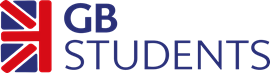 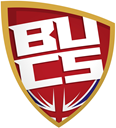 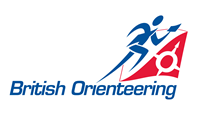 FISU Summer World University Championships Orienteering 2022The FISU Summer World University Championship (Sport) (Orienteering) will take place in Magglingen-Biel/Bienne, Switzerland from 14/08/2022 – 22/08/20222. BUCS is sanctioning a GB Students (Orienteering) team to attend.NominationsAll athletes who wish to be considered for selection must submit an online registration on the BUCS website by 14 April 2022. (23.59)Any athlete who fails to complete the online registration and submit the supporting documentation (CAE form and IANA form) by the deadline may not be considered for selection. Please note that this process will necessitate your university confirming your eligibility in writing on a template form, and this being received by BUCS by the stated deadline.SelectionsSelections will take place on WC 18th April 2022 with final confirmation of names by 17 JulySelected athletes will be notified by email by 6 May 2022 and the team announced by 13 May 2022 (subject to any appeals).Athlete Costs
The cost of participation in this event will be in the region of £1750 (or £1950 for athletes at non-BUCS member institutions) plus travel and transfer costs. *subject to changeGiven the current Covid-19 travel restrictions to Switzerland, certain event costs (e.g. flights/covid test requirements) are uncertain at this point in time, therefore this amount may be subject to change. Students at non-BUCS Member institutions must pay an additional supplement of £200.Payment of the athlete costs will be required in full at the point of selection. Athletes submitting a nomination acknowledge this requirement by indicating their acceptance of the Team Member’s Agreement. Furthermore, they accept that any unrecoverable costs incurred by BUCS resulting from athlete withdrawal from the nomination process will be passed onto the athlete concerned.Athletes should speak to their institution in the first instance to see if their institution is able to assist with coverage of the costs.*The cost for each participation for this event will be approximately £1750 for all inclusive costsBritish Orienteering will cover the cost of two support staff and any accreditation/registration costs for athletes and support staff.Eligibility Criteria 
For an individual to be eligible to represent BUCS/GB Students in FISU competitions they shall:INT 1.1.1 Be a British (United Kingdom) national.INT 1.1.2 Be a registered student at an institution which is a recognised provider of Higher Education (HE).ANDINT 1.1.3 Be within the age range limits for the specific event they are attending, as set by FISU. For this event, individuals must be born between 01/01/1997 and 31/12/2004.ANDINT 1.1.4 Be registered on a course which is at or above one of the following minimum levels:Level 4 on the Framework for higher education qualifications in England, Wales and Northern Ireland (FHEQ).Level 7 on the Scottish Credit and Qualifications Framework (SCQF).Level 4 on the Regulated Qualifications Framework for England and Northern Ireland (RQF).Level 4 on the Credit and Qualifications Framework for Wales (CQFW).INT 1.1.4.1 An individual at an institution outside of the UK shall be registered on a course equivalent to those covered under INT 1.1.4.ANDINT 1.1.5 Be undertaking a study programme equivalent to:Where the course is credit rated under CATS (Credit Accumulation and Transfer Scheme), at least 60 credits per year.Where the course is run using guided learning hours, a minimum of 225 hours per year.Where the course is a postgraduate course which is not credit rated, no less than 50% of the full-time student programme per year.INT 1.1.5.1 A year will be taken as 12 months from the start date of their course.INT 1.1.5.2 An individual at an institution outside of the UK shall be undertaking a study programme equivalent to the requirements of INT 1.1.5.ANDINT 1.1.6 Be a player who is permitted by the International or National Governing Body of the sport concerned to participate in FISU competition alongside any other competition in that sport.INT 1.2 Special cases for participation Further to any FISU regulations in place at the time, the following individuals are classified as eligible to represent BUCS/GB Students in FISU competitions:INT 1.2.1 Notwithstanding INT 1.1.5, an individual who is otherwise eligible under INT 1.1 on a sandwich/industrial placement as part of their course is eligible during this time.INT 1.2.2 A former student of an eligible institution (as per INT 1.1.2) who has obtained an eligible qualification (as per INT 1.1.4) from said institution in the calendar year preceding the event. For this event Students graduating in 2021 will be eligible to compete in 2022, as former students who have obtained their qualification in the calendar year preceding the event.See also detailed eligibility information at the end of this document in Appendix 1.Please note that any athlete who is currently suspended or expelled by FISU, WADA, International or National Federation is ineligible for selection.Sports Criteria 
The team for the event will consist of a maximum of 6 Men and 6 Women. In each discipline there is a maximum of 4 Men and 4 Women (Sprint, Middle and Long), 1 x Mixed Sprint Relay, and 2 Men’s and Women’s Forest Relay Team.  Final selection will be at the discretion of the selection panel and will take into account the following criteria:Performance and performance data (split times etc) from the races listed below (Table 1) will be taken into account when athletes are considered for selection. Sprint performances will only be considered in Sprint selection and Forest performances will only be considered in Forest selection.The named races below in Table 1 will be the primary indicators of form at each stage (open races in bold).   Table 1The following criteria must be met…The selection panel will consider the following factors when selecting eligible athletes:Performances in the nominated selection races, named above in Table 1, before selection will be given priority for assessing current form in all selection decisions. Open entry races are highlighted in bold.In addition, the following may be taken into consideration: An athlete that has clearly demonstrated the potential to podium at the next three WOCs Development opportunities for athletes who are potentially top 10 athletes in future WOCs and who will benefit from the experienceExperience from previous international relay competition(s)Evidence that athletes have shown progression over the last two yearsAdherence to the Code of Conduct and any outstanding disciplinary mattersDemonstration of behaviour that indicates a commitment to a positive team environment.In all cases the selectors are able to consider (and may require) additional evidence of athlete fitness. In particular, where 2021 performances play a role in selection, athletes may be asked to demonstrate that their physical fitness is at a similar level to their fitness at that time.The criteria above are not listed in any order of priority and those involved in selecting will exercise discretion fairly and without bias in making selection decisions. In situations where all these factors have been considered and it remains difficult to split athletes, then athlete World Ranking scores and/or outstanding performance in international races from the previous international competition year may also be considered. Doing so may include consideration of the likelihood of beneficial impact for future competitions as a result of giving any specific athlete an opportunity to improve their World Ranking scores and position. Athletes wishing to be selected must have competed in at least one (forest/sprint as appropriate) named race to be considered. Athletes are reminded that this is a national representative squad, and they should have realistic aspirations to represent their country at a performance level. Please do NOT submit a speculative nomination if you do not meet the above criteria. If in doubt, please contact NGB rep at info@britishorienteering.org.uk before submitting a nomination.Selection PanelJon Cross will chair the selection panel. The panel is expected to include:Performance Pathway Director, Bernie Dietzig TBC Selection Advisers: Liz Campbell and Helen Hargreaves (to be confirmed for 2022) Independent Member from BUCS – TBCScrutineer: Bob Dredge, Chair of Talent & Performance Steering GroupAppealsAthletes have the right to appeal, their non-selection or de-selection, in a First Appeal process; in accordance with the NGB’s Appeals Policy. A copy can be obtained by on the British Orienteering website.A Final Appeal may be lodged to an independent BUCS led panel, following the First Appeal process. A Final Appeal must be made in writing by email to GBStudents@bucs.org.uk, by the athlete who is appealing, within 24 hours of being informed of the outcome of the First Appeal. No appeals will be considered by third parties including relatives of athletes.Appendix 1 - Eligibility for World University Competition 2022INTERNATIONAL UNIVERSITY SPORTS FEDERATION (FISU) COMPETITIONSINT 1.1 Eligible participants Further to any FISU regulations in place at the time, for an individual to be eligible to represent BUCS/GB Students in FISU competitions they shall:INT 1.1.1 Be a British (United Kingdom) national.INT 1.1.2 Be a registered student at an institution which is a recognised provider of Higher Education (HE).ANDINT 1.1.3 Be within the age range limits for the specific event they are attending, as set by FISU.ANDINT 1.1.4 Be registered on a course which is at or above one of the following minimum levels:Level 4 on the Framework for higher education qualifications in England, Wales and Northern Ireland (FHEQ).Level 7 on the Scottish Credit and Qualifications Framework (SCQF).Level 4 on the Regulated Qualifications Framework for England and Northern Ireland (RQF).Level 4 on the Credit and Qualifications Framework for Wales (CQFW).INT 1.1.4.1 An individual at an institution outside of the UK shall be registered on a course equivalent to those covered under INT 1.1.4.ANDINT 1.1.5 Be undertaking a study programme equivalent to:Where the course is credit rated under CATS (Credit Accumulation and Transfer Scheme), at least 60 credits per year.Where the course is run using guided learning hours, a minimum of 225 hours per year.Where the course is a postgraduate course which is not credit rated, no less than 50% of the full-time student programme per year.INT 1.1.5.1 A year will be taken as 12 months from the start date of their course.INT 1.1.5.2 An individual at an institution outside of the UK shall be undertaking a study programme equivalent to the requirements of INT 1.1.5.ANDINT 1.1.6 Be a player who is permitted by the International or National Governing Body of the sport concerned to participate in FISU competition alongside any other competition in that sport.ANDINT 1.1.7 Meet the Sport Specific Eligibility Requirements as defined in the individual competition selection policy for that competitionINT 1.2 Special cases for participation Further to any FISU regulations in place at the time, the following individuals are classified as eligible to represent BUCS/GB Students in FISU competitions:INT 1.2.1 Notwithstanding INT 1.1.5, an individual who is otherwise eligible under INT 1.1 on a sandwich/industrial placement as part of their course is eligible during this time.INT 1.2.2 A former student of an eligible institution (as per INT 1.1.2) who has obtained an eligible qualification (as per INT 1.1.4) from said institution in the calendar year preceding the event. INT 1.2.3 A student who would otherwise be eligible under INT 1.1. who has their studies suspended will not be eligible to compete until such a time as their studies recommence. INT 1.3 Transgender athletes BUCS supports equal opportunities in sport for all, to include transgender athletes on the basis of the gender with which they identify. BUCS promotes a zero-tolerance approach to transphobia and any person or institution found to be in contravention of this regulation will face disciplinary action under REG 5. INT 1.3.1 For FISU competitions, the policy on transgender participation of FISU and/or the International Federation whose sport specific regulations are being followed shall apply.INT 1.3.2 Drug testing procedures and prohibitions, as outlined in INT 1.4, also apply to athletes who identify as transgender. Any athlete receiving treatment involving a Prohibited Substance or Method, as described on the World Anti-Doping Agency’s Prohibited List, should apply for a standard Therapeutic Use Exemption.INT 1.4 Anti-Doping All participants in FISU competitions are subject to the Anti-Doping rules of UK Anti-Doping (UKAD), the World Anti-Doping Agency (WADA), FISU, and the specific sport’s International and/or National Governing Body. As such:INT 1.4.1 All participants are subject to testing.INT 1.4.2 Any individual who is serving a suspension as a result of an Anti-Doping rule violation will not be eligible to participate in any FISU competitions.INT 1.5 Allowing ineligible participants to represent an institution will result in appropriate disciplinary action being taken. Athletic Union or equivalent staff should in cases of doubt refer the circumstances to the BUCS Sport Compliance and Governance Manager.Sprint Races Forest Races 2021 EOC/WC1 Sprint & KO Sprint, Switzerland (May) 2021 WOC Middle, Long & Forest Relay (July)  2021 WOC Sprint & MSR, Czech Republic (July) 2021 WC2 Middle, Long & Forest Relay (August)  2021 WC3 MSR, Italy (October) 2021 Euromeeting Middle, Long (September) 2022 Sprint & KO Sprint, Sprint Scotland (19/20 March) 2021 WC3 Middle & Long (September/October) 2022 JK Sprint, Wales (15 April) 2022 BUCS Individual (26 February) * 2022 JK Middle & Long, Wales (16 & 17 April) 